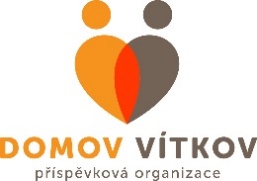 OZNÁMENÍ dle zákona o ochraně oznamovatelůDatum podání oznámení:Titul                        Jméno                      Příjmení                Datum narozeníProtiprávní jednání naplňuje znaky:Obsah oznámení:Kontakt